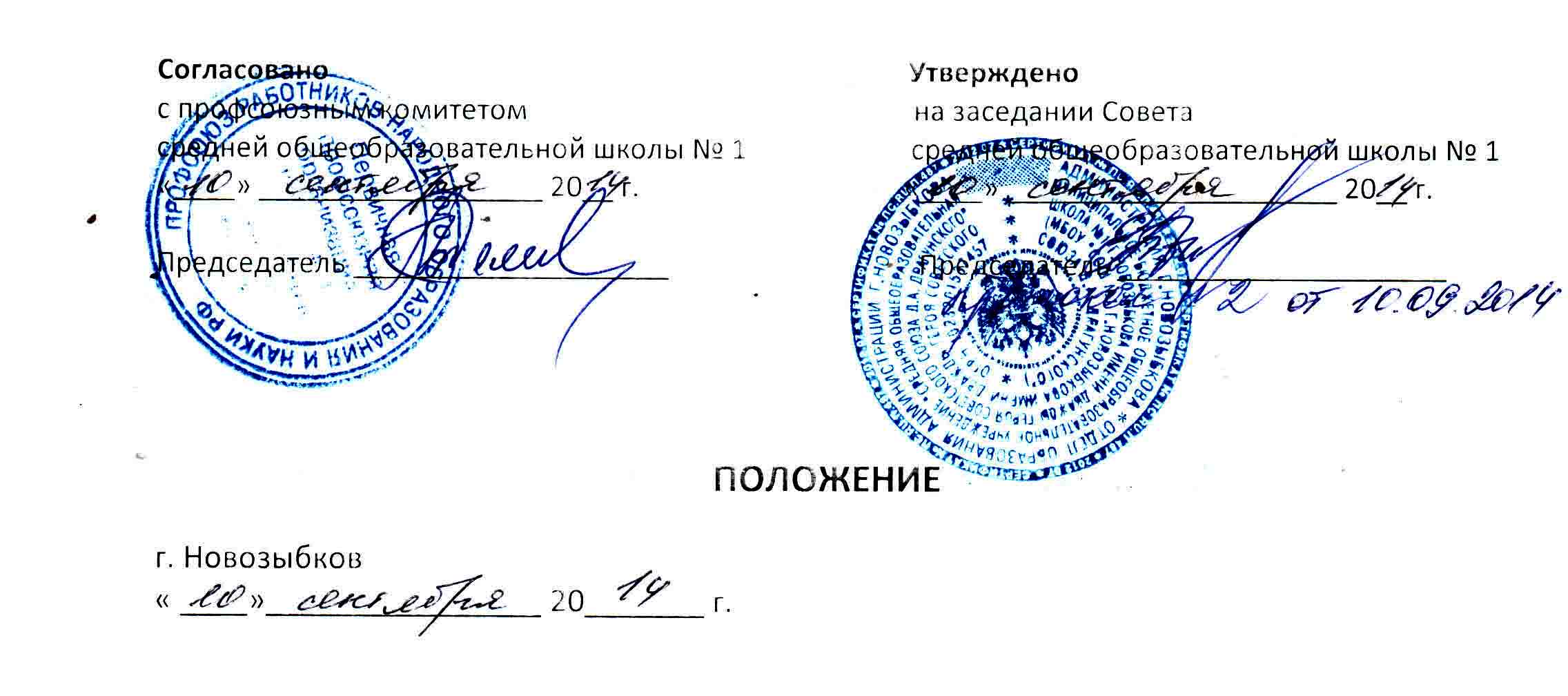 Об индивидуальном учебном плане обучающегося 10 классаМБОУ «Средняя общеобразовательная школа № 1 г. Новозыбкова имени дважды Героя Советского Союза Д.А.Драгунского» Брянской областиОбщие положенияНастоящее Положение регламентирует процесс формирования и реализации индивидуальных учебных планов учащихся 10-х классов в системе профильного обучения. Индивидуальный учебный план  (далее – ИУП) – результат развития принципов дифференциации и вариативности образовательного процесса. Его нормативно-правовой основой являются Закон РФ «Об образовании», Концепция профильного обучения, документы, регламентирующие организацию профильного обучения. Цель ИУП – создание организационных условий для самоопределения обучающихся в выборе профиля. Задачи ИУП:обеспечить реализацию государственного стандарта образования;обеспечить профильное или углубленное изучение отдельных дисциплин программы среднего образования сверх стандарта;предоставить обучающимся возможность выбирать и осваивать интересное и важное для каждого из них содержание различных учебных предметов и элективных курсов. ИУП может быть использован для:формирования профильных групп в 10-х классах (в том числе и при универсальном (непрофильном) обучении;фиксации результатов обучения за курс средней школы;мотивации обучающегося на активную образовательную деятельность, развития навыков самооценки, самоконтроля и самоанализа.многоаспектной характеристики индивидуальных достижений обучающегося. ИУП проектируется в соответствии с требованиями Базисного учебного плана, являются приложениями к учебному плану школы на текущий учебный год, согласуются педсоветом и утверждаются директором школы.Требования к содержанию ИУП учащихся 10-х классовОсновой ИУП является перечень обязательных предметов на базовом уровне (федеральный компонент). Далее перечень дополняется профильными предметами по выбору обучающегося (не менее двух). В соответствии с федеральным Базисным учебным планом если предметы, входящие в инвариантную часть, изучаются на профильном уровне, то на базовом уровне они не изучаются.В ИУП включаются следующие элективные курсы:углубляющие содержание предмета определенного профиля;развивающие содержание базового предмета для подготовки к ЕГЭ;расширяющие познавательные потребности учащихся за пределами выбранного профиля.При составлении ИУП может учитываться образовательная внеурочная  деятельность, дополняющая ИУП, создающая условия для социальной практики учащихся, профессиональных проб, проектной и исследовательской деятельности.Условия и порядок проектирования ИУП Для проектирования ИУП заместитель директора по УВР, ответственный за организацию профильного обучения формирует учебный планы 10-х классов с перечнем предметов федерального и регионального компонентов и списком предлагаемых элективных курсов, которые утверждаются на заседании педсовета школы. Информирование обучающихся и их родителей (законных представителей) о возможностях, вариантах и условиях профильного обучения осуществляется на родительских и классных собраниях классными руководителями, представителями администрации, а также на информационных стендах и в рекламных проспектах. Анкеты и диагностические методики, имеющие цель оказать помощь обучающимся в более точном выборе профиля и элективных курсов, подбираются творческой группой педагогов и педагогом-психологом. Результаты анкетирования доводятся до сведения обучающихся и их родителей (законных представителей), рассматриваются на педсовете или совещании при директоре и являются основанием для составления предварительного списка элективных курсов. С целью упорядочения учебной нагрузки обучающихся и педагогической нагрузки учителей возможно дополнительное согласование запросов обучающихся и предложений педагогов. Согласование выполняет заместитель директора по УВР, ответственный за организацию профильного обучения. Устанавливается следующий порядок проектирования ИУП:обучающиеся совместно с родителями заполняют бланк заказа на ИУП;заместитель директора по УВР, ответственный за организацию профильного обучения, осуществляет экспертизу ИУП каждого учащегося;Классные руководители и заместитель директора по УВР составляют макет ИУП по классам и готовят его к утверждению на заседании педсовета школы;Администрация школы планирует действия по обеспечению ИУП.Сроки осуществления перечисленных выше действий и ответственные лица конкретизируются в ежегодном плане организационных мероприятий по осуществлению профильного обучения.Условия и порядок реализации ИУП учащихсяЗанятия базовой части ИУП являются обязательными и регулируются нормами организации учебно-воспитательного процесса. Для реализации вариативной части ИУП обучающихся готовятся следующие документы:перечень элективных курсов;учебно-тематические планы элективных курсов;расписание элективных курсов;журнал контроля посещаемости курсов и выполнения учебно-тематических планов.Занятия элективных курсов проводятся согласно расписанию во второй половине учебного дня. Отметки на занятиях по элективным курсам не выставляются. Программа элективного курса может быть сокращена или продлена в зависимости от образовательной ситуации. Обучающиеся, по согласию с заместителем директора по УВР, ответственным за организацию профильного обучения и классным руководителем, могут переходить с одного элективного курса на другой до завершения программы обучения. По согласованию с директором школы обучающийся может внести изменения в набор изучаемых учебных предметов (на базовом и профильном уровнях) при условии получения положительных отметок по результатам промежуточной и итоговой аттестации. Промежуточные и итоговые результаты выполнения ИУП анализируются заместителем директора по УВР, ответственным за профильную подготовку и являются основанием для коррекции УВП. 